PUPHAX adatbázis fizikai terv ver.: 1.24BevezetésA NEAK-ben zajló fejlesztések következtében a PUPHA törzs is megújul,a törzs utódját PUPHAX-nek neveztük el, mert SOAP webszolgáltatáson keresztül XML-ben lehet lekérdezni az adatokat.A jelen dokumentumban a törzs adatstruktúrájának leírása található.Ez az új PUPHAX adatbázis szolgálja majd ki a webszolgáltatás alapú, a NEAK-on belüli és kívüli gyógyszer-, segédeszköz-, gyógyfürdő-támogatási adatokhoz való hozzáférési igényeketTáblaszerkezet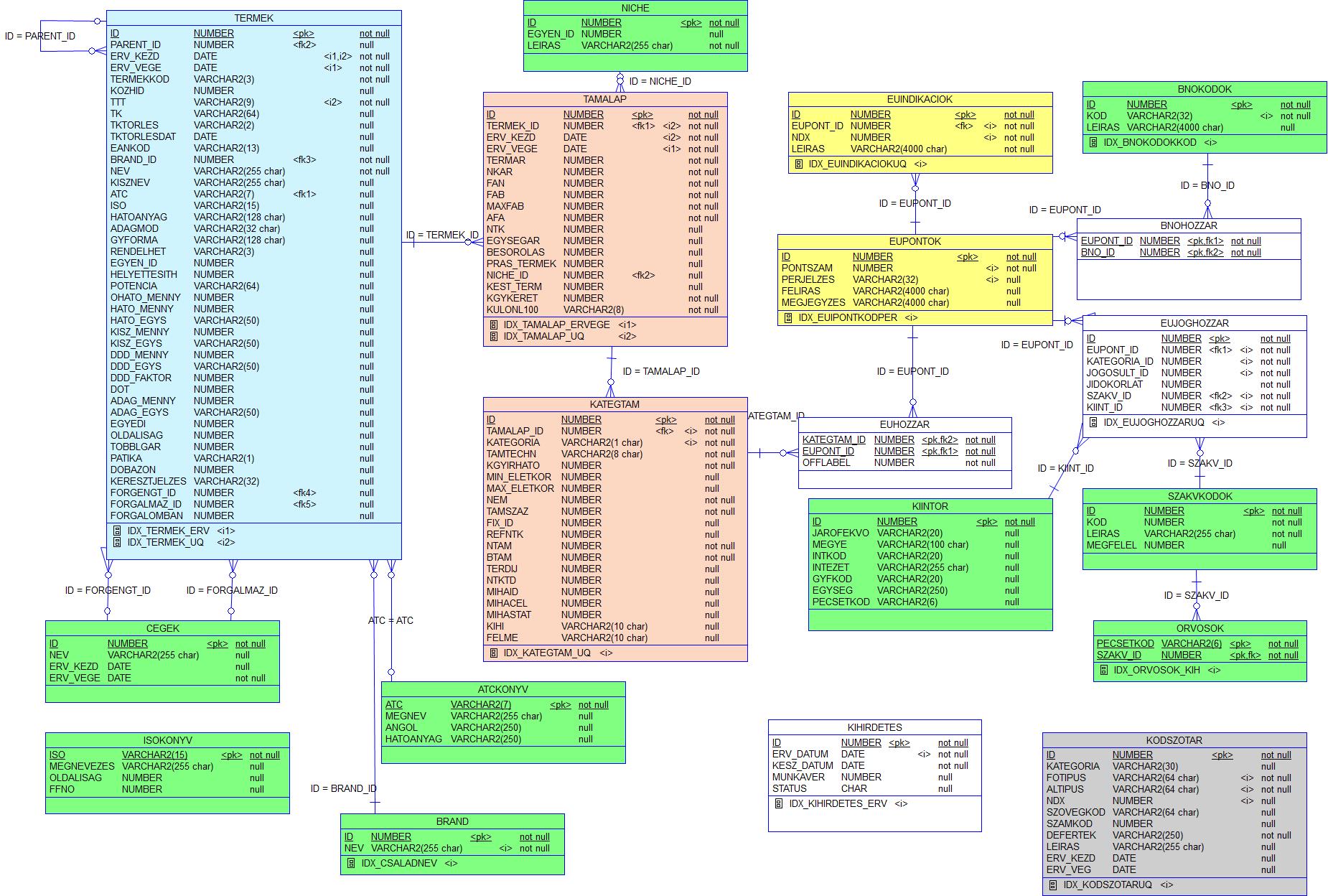 Táblák listájaATCKONYV TáblaA ATCKONYV tábla leírásaHatóanyagok táblája.ATCKONYV oszlopaiBNOHOZZAR TáblaA BNOHOZZAR tábla leírásaEÜ pontok és BNO hozzárendelések táblája.BNOHOZZAR oszlopaiBNOKODOK TáblaA BNOKODOK tábla leírásaBetegségek Nemzetközi Osztályozása tábla.BNOKODOK oszlopaiBRAND TáblaA BRAND tábla leírásaA termékek márkaneveit tartalmazó tábla.BRAND oszlopaiCEGEK TáblaA CEGEK tábla leírásaA gyártók, forgalmazók neveit tartalmazó tábla.CEGEK oszlopaiEUHOZZAR TáblaA EUHOZZAR tábla leírásaAz EÜ pontok és a termékekhez tartozó támogatások megfeleltetésének táblája.EUHOZZAR oszlopaiEUINDIKACIOK TáblaA EUINDIKACIOK tábla leírásaEÜ pontokhoz tartozó indikációk táblája.EUINDIKACIOK oszlopaiEUJOGHOZZAR TáblaA EUJOGHOZZAR tábla leírásaEÜ pontok jogosultságait tartalmazá tábla.EUJOGHOZZAR oszlopaiEUPONTOK TáblaA EUPONTOK tábla leírásaEÜ pontok táblája.EUPONTOK oszlopaiISOKONYV TáblaA ISOKONYV tábla leírásaISO kódok táblája.ISOKONYV oszlopaiKATEGTAM TáblaA KATEGTAM tábla leírásaTermékek támogatásainak táblája.KATEGTAM oszlopaiKIHIRDETES TáblaA KIHIRDETES tábla leírásaA kihirdetéseket tartalmazó tábla.KIHIRDETES oszlopaiKIINTOR TáblaA KIINTOR tábla leírásaEÜ pontokhoz tartozó kijelölt intézetek, orvosok táblája.KIINTOR oszlopaiKODSZOTAR TáblaA KODSZOTAR tábla leírásaA táblákban levő kódok és azok neveit tartalmazó kódszótár.KODSZOTAR oszlopaiNICHE TáblaA NICHE tábla leírásaA hatóanyag alapú vényfelírást segítő tábla.NICHE oszlopai A NICHE tábla megjegyzéseiA TAMALAP tábla NICHE_ID mezője segítségével a termékeket besoroljuk egy olyan csoportba, amely már nem tartalmaz terméknevet, de a kiváltáshoz szükséges minden információt megad,hatóanyag, adagolásmód, hatáserősség, kiszerelés, ... stb.ORVOSOK TáblaA ORVOSOK tábla leírásaOrvosok, és a szakvizsgáiknak a táblája.ORVOSOK oszlopaiSZAKVKODOK TáblaA SZAKVKODOK tábla leírásaOrvosi szakképesítések táblája.SZAKVKODOK oszlopaiTAMALAP TáblaA TAMALAP tábla leírásaTermékek áradatainak és a támogatások alapadatainak táblája.Ebben a táblában csak azokhoz a termékekhez szerepelnek adatok, amelyek valamilyen formában támogatottak.A TERMEK táblában szereplő, de semmilyen formában nem támogatott termékekhez nincs ebben a táblában - és ennek következtében a KATEGTAM táblában sem - rekord.TAMALAP oszlopai A TAMALAP tábla megjegyzéseiA)  BESOROLAS mező tartalma gyógyszerek esetén:A gyógyszer költséghatékonysági színezésének alapjául szolgáló BESOROLAS mező értelmezése:A mező értéke mindhárom jogcímen (normatív, EÜ emelt, EÜ kiemelt) jogcím vonatkozásában utal a gyógyszer költséghatékonyságára.(PRAS a preferált referencia ársávot jelöli.)A normatív jogcímhez képzett kód legyen njk.Az EÜ emelt jogcímhez képzett kód legyen eejk.Az EÜ kiemelt jogcímhez képzett kód legyen ekjk.BESOROLAS = 10000 * njk + 100 * eejk + ekjkKódok: 1: referencia termék2: PRAS csoport esetében: PRAS termék,    egyébként: HNTK <= REFNTK , a napi terápiás költsége kisebb-egyenlő a referencia termék napi terápiás költségével    (zöld színkódnak felel meg)3: PRAS csoport esetében: a legolcsóbb reftermék NTK-nál több, mint 15%-kal, de kevesebb, mint 20%-kal drágább,   egyébként: NTK < 1,2 * REFNTK, a napi terápiás költsége kevesebb, mint 20%-al drágább a referencia termék napi terápiás költségénél    (sárga színkódnak felel meg)4: NTK >= 1,2 * REFNTK   A napi terápiás költsége legalább 20%-al drágább a referencia termék napi terápiás költségénél    (piros színkódnak felel meg)5: nem képezhető6: TT (törzskönyvből törölt)7: PRAS körbe tartozó, PRAS -on kívüli termékek, amelyek utólag a preferált referencia ársáv szintjére csökkentették árukatB) BESOROLAS mező tartalma GYSE esetén:BESOROLAS = 10000*ellenjegyz + 100 * iso_rendeles + támvolumenahol  ellenjegyz = 1, ha az adott eszköz ártámogatással történő rendeléséhez az egészségbiztosító ellenőrző főorvosának ellenjegyzése szükségesa 14/2007. (III. 14.) EüM r. értelmében.ellenjegyz = 0 ha nem kell ellenjegyzés,ellenjegyz = 2 ha egyes esetekben kell, máskor nem kell, egyéb adattól is függ (pl. kezelés hosszától).iso_rendeles = 1 ha érvényes a termékre a 14/2007. (III. 14.) EüM r. 13. § (3a) bekezdése,amely alapján az eszköz megnevezése helyett a 10 jegyű ISO kódhoz tartozó eszközcsoport megnevezésével rendelhető.iso_rendeles = 0 ha nem érvényes.támvolumen = 1 ha támogatás-volumen szerződés tárgyát képező gyógyászati segédeszköz,támvolumen = 0 egyébként.TERMEK TáblaA TERMEK tábla leírásaTermékek alapadatainak táblája.Ebben a táblában szerepelnek azok a termékek, amelyek támogatottak, és a nem támogatott termékek közül azok, amelyeka törzskönyvezési hivatal által törzskönyvezettek, és a törzskönyvi törlésük még nem, vagy nem régen járt le.TERMEK oszlopaiTáblahivatkozásokSzülő-gyerek kulcsokNévMegjegyzésekATCKONYVHatóanyagok táblája.BNOHOZZAREÜ pontok és BNO hozzárendelések táblája.BNOKODOKBetegségek Nemzetközi Osztályozása tábla.BRANDA termékek márkaneveit tartalmazó tábla.CEGEKA gyártók, forgalmazók neveit tartalmazó tábla.EUHOZZARAz EÜ pontok és a termékekhez tartozó támogatások megfeleltetésének táblája.EUINDIKACIOKEÜ pontokhoz tartozó indikációk táblája.EUJOGHOZZAREÜ pontok jogosultságait tartalmazá tábla.EUPONTOKEÜ pontok táblája.ISOKONYVISO kódok táblája.KATEGTAMTermékek támogatásainak táblája.KIHIRDETESA kihirdetéseket tartalmazó tábla.KIINTOREÜ pontokhoz tartozó kijelölt intézetek, orvosok táblája.KODSZOTARA táblákban levő kódok és azok neveit tartalmazó kódszótár.NICHEA hatóanyag alapú vényfelírást segítő tábla.ORVOSOKOrvosok, és a szakvizsgáiknak a táblája.SZAKVKODOKOrvosi szakképesítések táblája.TAMALAPTermékek áradatainak és a támogatások alapadatainak táblája.A tábla idősorosan tartalmazza az ár és támogatási adatokat.Egy adott termékhez kapcsolódóan az ERV_KEZD - ERV_VEGE időtartamon belül az ár és támogatási adatok nem változnak. Ez nem csak a TAMALAP, hanem a rá hivatkozó KATEGTAM táblára is igaz,vagyis azok a KATEGTAM rekordok, amik a TAMALAP adott rekordjára hivatkoznak az ERV_KEZD - ERV_VEGE időszakon belül nem változnak.Egy adott TERMEK_ID esetén az ERV_KEZD - ERV_VEGE időszakok diszjunktak.TERMEKTermékek alapadatainak táblája.A tábla idősorosan tartalmazza termékek adatait. A ERV_KEZD - ERV_VEGE időtartamon belül, a táblában levő termék-alapadatok nem változnak.Egy adott termék (TTT)  esetén az ERV_KEZD - ERV_VEGE időszakok diszjunktak.NévData TypeNem NULLKulcsHivatkozásMegjegyzésekATCVARCHAR2(7)XXATC kódMEGNEVVARCHAR2(255 char)Magyar megnevezésANGOLVARCHAR2(250)Angol megnevezésHATOANYAGVARCHAR2(250)ATC kódhoz tartozó hatóanyag neve (csak ha atc7, egyébként null)NévData TypeNem NULLKulcsHivatkozásMegjegyzésekEUPONT_IDNUMBERXXXHivatkozás - az EÜ pont rekordjára (FK)BNO_IDNUMBERXXXHivatkozás – a BNO kód azonosítója (FK)NévData TypeNem NULLKulcsHivatkozásMegjegyzésekIDNUMBERXXElsődleges azonosító (PK)KODVARCHAR2(32)XA BNO kódja, 5 hosszúságú, pl.  C9000LEIRASVARCHAR2(4000 char)A BNO megnevezéseNévData TypeNem NULLKulcsHivatkozásMegjegyzésekIDNUMBERXXPKNEVVARCHAR2(255 char)XBrand névNévData TypeNem NULLKulcsHivatkozásMegjegyzésekIDNUMBERXXPKNEVVARCHAR2(255 char)A cég neveERV_KEZDDATEAz érvényesség kezdetének (hatálybalépésének) dátumaERV_VEGEDATEXAz érvényesség végének dátumaNévData TypeNem NULLKulcsHivatkozásMegjegyzésekKATEGTAM_IDNUMBERXXXHivatkozás  - készítmények / eszközök támogatásrekordjára (FK)EUPONT_IDNUMBERXXXHivatkozás - az EÜ pont rekordjára (FK)OFFLABELNUMBERXHa 'off label'-ként is írható, akkor értéke 1, egyébként 0NévData TypeNem NULLKulcsHivatkozásMegjegyzésekIDNUMBERXXElsődleges azonosító (PK)EUPONT_IDNUMBERXXMelyik EÜ pontra hivatkozik (FK)NDXNUMBERXHányadik indikációLEIRASVARCHAR2(4000 char)XAz indikáció szövege, ha nincs hozzár leírás akkor '-'NévData TypeNem NULLKulcsHivatkozásMegjegyzésekIDNUMBERXXPKEUPONT_IDNUMBERXXHivatkozás - az EÜ pont rekordjára (FK)KATEGORIA_IDNUMBERXA felírási megkötés típusának kódja,amely a központi kódszótárban a FELIRKAT alatt található.JOGOSULT_IDNUMBERXFelírási  jogosultság kódja,amely a központi kódszótárban a FELIRJOG alatt található.JIDOKORLATNUMBERXA javaslattól kezdve hány hónapig írhatja az adott orvos a készítményt.0 érték jelentése: a korlátozás nem értelmezhető (mert a felíró orvos végzettségénél fogva jogosult a felírásra)999 érték jelentése: időkorlátozás nélkül írható.SZAKV_IDNUMBERXXA szakképesítés azonosítója, amivel írható az EÜ ponton lévő gyógyszerKIINT_IDNUMBERXXA kijelölt intézet (vagy orvos) azonosítója, amennyiben ilyen van (FK).NévData TypeNem NULLKulcsHivatkozásMegjegyzésekIDNUMBERXXElsődleges azonosító (PK)PONTSZAMNUMBERXGyógyszer: Az indikáció kódja (per-jel előtti rész); GYSE esetében nem használatos (0)PERJELZESVARCHAR2(32)Gyógyszer: az indikáció kódja (per-jel utáni rész), GYSE: az ISO kód, amihez az indikáció tartozikFELIRASVARCHAR2(4000 char)Felírási megjegyzések (csak GYSE esetén) MEGJEGYZESVARCHAR2(4000 char)Egyéb rendelhetőségi feltételek (csak GYSE esetén) NévData TypeNem NULLKulcsHivatkozásMegjegyzésekISOVARCHAR2(15)XXISO kódMEGNEVEZESVARCHAR2(255 char)A kódhoz tartozó megnevezésOLDALISAGNUMBERCsak GYSE esetében  használatos.Értelmezhető-e az oldaliság jelölése az adott eszköznél az elszámolás során:1 - oldaliság felüntetése szükséges,2 - testtáj feltüntetése szükséges, 0 - nem kell a vényen rögzíteni.FFNONUMBERFérfiak (0) vagy nők (1) számára készült termékcsoportNévData TypeNem NULLKulcsHivatkozásMegjegyzésekIDNUMBERXXElsődleges azonosító (PK)TAMALAP_IDNUMBERXXTAMALAP tábla rekordjára mutat (FK)KATEGORIAVARCHAR2(1 char)XTámogatás kategóriájára vonatkozó jelzés,a központi kódszótárban TAMKATEG alatt található.Jelenleg a következő kategóriákat használja a törzs:normatív(1), emelt(2), kiemelt(3), különkeret(7), tételes(8), kölcsönzés (9),GYSE eszköz javítása (6)TAMTECHNVARCHAR2(8 char)XA támogatás technikája: milyen eljárás alapján került kiszámításra a támogatási összeg.Lehetséges értékei:NOMIN: nominális,HFIX: hatóanyag fixesítés,TFX: terápiás fixesítés,FIX: gyse fixesítés,KOMBI: kombinációs szabályBIOL: biológiai terápia szabályai,LFX:  LMWH szabályaialapján.KGYIRHATONUMBERXKözgyógyra írhatóság:1 ha az eszköz közgyógy ellátott betegeknek felírható,0 ha nem írható.MIN_ELETKORNUMBERÉletkorfeltétel: azon betegeknek írható akik legalább ennyi évesek.Ha nincs ilyen megkötés a mező üres.MAX_ELETKORNUMBERÉletkorfeltétel: azon betegeknek írható akik legfeljebb ennyi évesek.Ha nincs ilyen megkötés a mező üres.NEMNUMBERXNemre vonatkozó megkötés:0 mindenkinek írható (nincs nemre vonatkozó megkötés),1 csak férfiaknak írható,2 csak nőknek írható.TAMSZAZNUMBERXTámogatás mértéke %-ban (pl.: normatív támogatás esetén lehet 0, 25, 55, 80) .Abban az esetben, ha   csomagolóanyagról,  javításról (rezsi óradíjról),  technikai térítési díjrólvan szó a mező üres marad (adatbázis null érték), mert nem adható meg a termékhez ill, kategóriához egy rögzített %-os érték,és elszámoláskor egy eljárás határozza meg a támogatási összeget.FIX_IDNUMBERA fixcsoport azonosítója, amennyiben fixes támogatás tecnikáról van szó. (GYSE esetében nem használatos)REFNTKNUMBERA fixcsoport referencia NTK-ja, amennyiben fixes támogatás tecnikáról van szó.  (GYSE esetében nem használatos)NTAMNUMBERXNettó támogatás Ft-ban megadva.Abban az esetben, ha   csomagolóanyagról,  javításról (rezsi óradíjról),  technikai térítési díjrólvan szó a mező üres marad (adatbázis null érték), mert nem adható meg a termékhez ill, kategóriához egy rögzített támogatás,és elszámoláskor egy eljárás határozza meg a támogatási összeget.BTAMNUMBERXBruttó támogatás Ft-ban megadva.Abban az esetben, ha   csomagolóanyagról,  javításról (rezsi óradíjról),  technikai térítési díjrólvan szó a mező üres marad (adatbázis null érték), mert nem adható meg a termékhez ill, kategóriához egy rögzített támogatás,és elszámoláskor egy eljárás határozza meg a támogatási összeget.TERDIJNUMBERA beteg által fizetendő térítési díj.NTKTDNUMBERA beteg által fizetendő térítési díj alapján kiszámított napi terápiás költség (GYSE esetében nem használatos)MIHAIDNUMBERMinőségi és Hatékony Gyógyszerrendelési Ösztönzés - csoportazonosító. Értékei:0: nem értelmezett, 1: Gyomorbántalmak [3. § (1) bekezdés I) pontja] , 2: Cukorbetegség [3. § (1) bekezdés m) pontja] , 3: Magas vérnyomás - RAS-ra ható készítmények [3. § (1) bekezdés n) pontja], 4:Szérum lipidszintet csökkentő anyagok [3. § (1) bekezdés o) pont].(GYSE esetében nem használatos)MIHACELNUMBERMinőségi és Hatékony Gyógyszerrendelési Ösztönzés - a gyógyszer csoportjának célértéke, (GYSE esetében nem használatos,)MIHASTATNUMBERMinőségi és Hatékony Gyógyszerrendelési Ösztönzés - a gyógyszer státusza:-1: célérték alatti vagy azonos, 0: nem értelmezett, 1: célérték fölötti.(GYSE esetében nem használatos)KIHIVARCHAR2(10 char)A kihordási idő. (csak GYSE esetében  használatos)FELMEVARCHAR2(10 char)A felírható mennyiség. (csak GYSE esetében  használatos)NévData TypeNem NULLKulcsHivatkozásMegjegyzésekIDNUMBERXXPKERV_DATUMDATEXÉrvényesség kezdőnapjaKESZ_DATUMDATEXA készítés dátumaMUNKAVERNUMBERA kihirdetés verziószáma, pl: 1,2,3...STATUSCHARE: éles verzió (életbeléptetett)M: munkaverzióNévData TypeNem NULLKulcsHivatkozásMegjegyzésekIDNUMBERXXElsődleges azonosító (PK)JAROFEKVOVARCHAR2(20)Az intézmény típusa:J: járóbeteg-intézmény, F: fekvőbeteg-intézmény, KKC: különkeretes centrumM: egyéb munkahely megkötésMEGYEVARCHAR2(100 char)MegyeINTKODVARCHAR2(20)Az intézmény kódja,centrum esetén a hozzá tartozó patikakód (nem használatos)INTEZETVARCHAR2(255 char)Az intézmény neveGYFKODVARCHAR2(20)GYF kódEGYSEGVARCHAR2(250)A szolgáltatási egység megnevezése.PECSETKODVARCHAR2(6)A jogosult orvos pecsétkódjaNévData TypeNem NULLKulcsHivatkozásMegjegyzésekIDNUMBERXXPKKATEGORIAVARCHAR2(30)KategóriaFOTIPUSVARCHAR2(64 char)XFő típusALTIPUSVARCHAR2(64 char)XAltípusNDXNUMBERSorszámSZOVEGKODVARCHAR2(64 char)Kód konstansSZAMKODNUMBERKonstans értékeDEFERTEKVARCHAR2(250)XAlapértelmezett értékLEIRASVARCHAR2(255 char)LeírásERV_KEZDDATEÉrvényesség kezdeteERV_VEGDATEÉrvényesség végeNévData TypeNem NULLKulcsHivatkozásMegjegyzésekIDNUMBERXXElsődleges azonosító. A vényre a nullákkal feltöltött 9 jegyű szám kerül, pl.: 000000321EGYEN_IDNUMBERAz OGYÉI által megállapított egyenértékűségi csoport azonosító száma.LEIRASVARCHAR2(255 char)XA receptre nyomtatandó szöveg, ami azonosítja a rendelt gyógyszert, ez az OGYÉI által megadott egyenértékűségi csoport neve, pl.: rosuvastatinum 20mg filmtablettaNévData TypeNem NULLKulcsHivatkozásMegjegyzésekPECSETKODVARCHAR2(6)XXAz orvos pecsétkódjaSZAKV_IDNUMBERXXXA szakképesítés azonosítója (FK)NévData TypeNem NULLKulcsHivatkozásMegjegyzésekIDNUMBERXXElsődleges azonosító (PK)KODNUMBERXA szakképesítés kódja (OKFŐ nyilvántartás alapján)LEIRASVARCHAR2(255 char)XA szakképesítés megnevezéseMEGFELELNUMBERCsak akkor van kitöltve, ha ma már nem megszerezhető,ekkor a ma érvényes neki megfelelő szakképesítés kódját tartalmazzaNévData TypeNem NULLKulcsHivatkozásMegjegyzésekIDNUMBERXXElsődleges azonosító (PK)TERMEK_IDNUMBERXXTERMEK tábla rekordjára mutat (FK)ERV_KEZDDATEXA támogatási rekord érvényességének kezdete.ERV_VEGEDATEXA támogatási rekord érvényességének vége.TERMARNUMBERXTermelői ár (GYSE esetében nem használatos)NKARNUMBERXNagykereskedelmi ár (GYSE esetében nem használatos)FANNUMBERXFogyasztói ár nettóFABNUMBERXFogyasztói ár bruttóMAXFABNUMBERXA maximált bruttó fogyasztói ár, ha a mező értéke 0, akkor nincs megadva árkorlát (ilyen az összes nem támogatott termék),ha támogatott termék és megszabott ára van (pl.: gyógyszer), akkor a FAB-al (bruttó fogyárral) egyezik meg,ha támogatott, de nincs megszabott ára (csak néhány ISO csoportban gyse-nél), akkor lehet, hogy    nincs árkorlát: ekkor a mező értéke 0,   van árkorlát: ekkor a maximális bruttó fogyasztói árat tartalmazza.AFANUMBERXÁfa kulcsaNTKNUMBERNapi terápiás költség (GYSE esetében nem használatos)EGYSEGARNUMBERHATO_EGYS-nyi hatóanyag ára (GYSE esetében nem használatos)BESOROLASNUMBERGyógyszer esetén a költséghatékonysági kategória kódja jogcímenként,GYSE esetén az ISO10 rendelhetőséget, az ellenjegyzés szükségességét és a támvolumen szerződés meglétét kódolja (ld. a tábla megjegyzését). PRAS_TERMEKNUMBERPReferált ÁrSávba (PRAS) tartozó termék jelölése, 3 jegyű szám: első jegy a normatív, második az EÜ emelt, harmadik az EÜ kiemelt jogcímre vonatkozik. Ha 1 a megfelelő jegy, akkor a termék preferált ársávban van az adott jogcímen, ha 2, akkor kívül esik, ha 3, akkor nem PRAS csoport vagy nem értelmezhető.NICHE_IDNUMBERXA NICHE tábla rekordjára mutat. Azt mondja meg, hogy a hatóanyagalapú felírás melyik eleméhez tartozik az adott termék. Ha nincs besorolva akkor a mező értéke null.KEST_TERMNUMBERKedvezményezett státuszú termék jelölése:1 ha a termék kedvezményezett státuszú,0 egyébként.KGYKERETNUMBERXKözgyógy keretre írhatóság:1: közgyógy keret meghatározásakor figyelembe vehető, 2: közgyógy keret meghatározásakor nem vehető figyelembe.KULONL100VARCHAR2(8)XA mező a különleges, 100%-os támogatási kategóriák felírhatóságát tartalmazzák.Jelenleg az üzemi baleset, a honvédelmi és a hadirokkant támogatási kategóriák tartoznak ide.A mező értéke 3 karaktert tartalmaz:az első karakter az üzemi baleset, a második honvédelmi, a harmadik a hadirokkantírhatóságot kódolja.Ha a karakter a '0', akkor nem írható, ha '1' akkor írható.NévData TypeNem NULLKulcsHivatkozásMegjegyzésekIDNUMBERXXElsődleges azonosító (PK)PARENT_IDNUMBERXA termék elődje, ha megfeleltethető egy korábbi (más nevű) készítménynek (FK TERMEK)ERV_KEZDDATEXAz érvényesség kezdetének (hatálybalépésének) dátumaERV_VEGEDATEXAz érvényesség végének dátumaTERMEKKODVARCHAR2(3)XA készítmény / eszköz típusának kategóriája (központi kódszótárból)KOZHIDNUMBEROGYÉI által kezelt, időben változatlan, egyedi termékazonosító. Ha az OGYÉI-ban még nem kapott ilyen azonosítót (centralizált törzskönyvezésnél, tápszernél fordulhat elő), akkor ideiglenesen egy 1000000 fölötti szám. (GYSE esetében nem használatos)TTTVARCHAR2(9)XA készítmény / eszköz azonosítására a NEAK által használt kód (TTT kód)TKVARCHAR2(64)A készítmény OGYÉI által kiadott törzskönyvi száma (GYSE esetében nem használatos)TKTORLESVARCHAR2(2)A törzskönyvből törölt készítmények megjelölésére használt oszlop, TT: törzskönyvből törölt (GYSE esetében nem használatos)TKTORLESDATDATEA készítmény törzskönyvi törlésének dátuma. Ha, törölt, akkor itt a törlés dátuma szerepel.Ha nem törölt, a dátum 2099.12.31.Ha értéke 1900.01.01 akkor törölt, de a törlés dátuma ismeretlen Ha értéke null, akkor az adott terméknél TKTORLES és TKTORLESDAT mezőket nem használjuk vagy nem értelmezhető (pl. GYSE).EANKODVARCHAR2(13)A termék EAN kódjaBRAND_IDNUMBERXXA gyógyszer márkanevének azonosítója (GYSE esetében nem használatos)NEVVARCHAR2(255 char)XA készítmény / eszköz neveKISZNEVVARCHAR2(255 char)A készítmény kiszerelése / eszköz mennyiségi egységeATCVARCHAR2(7)XA NEAK által meghatározott ATC kód (GYSE esetében nem használatos)ISOVARCHAR2(15)Gyógyászati segédeszköz azonosító ISO kódja.(csak GYSE esetében használatos)HATOANYAGVARCHAR2(128 char)A készítmény fő hatóanyagának neve (GYSE esetében nem használatos)ADAGMODVARCHAR2(32 char)A készítmény adagolásmódjának azonosítója (GYSE esetében nem használatos)GYFORMAVARCHAR2(128 char)A gyógyszerforma azonosítója (GYSE esetében nem használatos)RENDELHETVARCHAR2(3)A készítmény rendelhetőségének azonosítója (GYSE esetében nem használatos): VN: Orvosi rendelvény nélkül is kiadható gyógyszerkészítmény, V: Kizárólag orvosi rendelvényre kiadható gyógyszerkészítmény, J: Szakorvosi/kórházi diagnózist követően járóbeteg-ellátásban alkalmazható gyógyszerkészítmény, SZ vagy Sz: Szakorvosi/kórházi diagnózist követően folyamatos szakorvosi ellenőrzés mellett alkalmazható gyógyszerkészítmény, I: Rendelőintézeti járóbeteg-szakellátást vagy fekvőbeteg-szakellátást nyújtó szolgáltatók által biztosított körülmények között alkalmazható gyógyszerkészítmény. EGYEN_IDNUMBERAz OGYÉI által megállapított egyenértékűségi csoport azonosító száma. Ha nem tartozik egyenértékűségi csoportba, akkor értéke: -1 (GYSE esetében nem használatos)HELYETTESITHNUMBERHelyettesíthető-e a termék az adott egyenértékűségi csoporton belül vagy sem.Csak néhány kivétel esetében nem helyettesíthető (ezeket a belső EGYEN_HELYHETLEN tábla tartalmazza).(Akkor is helyettesíthető értéket tartalmaz a tábla, ha nincs egyenértékűségi csoportban, vagy egyedül van ott.) 0 : nem helyettesíthető 1: helyettesíthetőPOTENCIAVARCHAR2(64)Potencia (homeopátiás szerek) (GYSE esetében nem használatos)OHATO_MENNYNUMBERÖsszes hatóanyag tartalom (GYSE esetében nem használatos)HATO_MENNYNUMBEREgy kiszerelési egységben levő hatóanyag tartalom (GYSE esetében nem használatos)HATO_EGYSVARCHAR2(50)OHATO_MENNY, HATO_MENNY mezők mennyiségi egysége (pl. mg) (GYSE esetében nem használatos)KISZ_MENNYNUMBERA termékben levő kiszerelési egységek száma (GYSE esetében nem használatos)KISZ_EGYSVARCHAR2(50)A termékben levő kiszerelési egység egységneve (pl. db) (GYSE esetében nem használatos)DDD_MENNYNUMBERDDD értéke (GYSE esetében nem használatos)DDD_EGYSVARCHAR2(50)DDD_MENNY mennyiségi egysége (pl. mg) (GYSE esetében nem használatos)DDD_FAKTORNUMBERHATO_EGYS és DDD_EGYS közti átváltó szám (pl. g és mg esetén 1000) (GYSE esetében nem használatos)DOTNUMBERA kiszerelés hány napra elegendő a WHO szerint  (GYSE esetében nem használatos)ADAG_MENNYNUMBERA kiszerelés hány ADAG_EGYS-nek megfelelő mennyiséget tartalmazADAG_EGYSVARCHAR2(50)Az orvos által szokásosan felírt mennyiség egysége, pl.: tabletta, csepp, adagolókanál, ml, borsónyi (krémeknél), ..., stb.EGYEDINUMBEREgyedi méretvétel alapján készül-e a termék:0: nem,1: igen.(csak GYSE esetében használatos)OLDALISAGNUMBERcsak GYSE esetében használatos.Értelmezhető-e az oldaliság jelölése az adott eszköznél az elszámolás során:1 - oldaliság feltüntetése szükséges,2 - testtáj feltüntetése szükséges, 0 - nem kell a vényen rögzíteni.TOBBLGARNUMBERA mezőben két, garanciával és javíthatósággal kapcsolatos információt tárolunk bit-kódoltan:1) az eszköz gyártója vagy forgalomba hozója által önként vállalt, az egyes tartós fogyasztási cikkekre vonatkozó kötelező jótállásról szóló rendeletben foglaltaknál kedvezőbb jótállási feltételek megléte. Amennyiben a kötelező és az önként vállalt jótállás ideje együttesen eléri az eszköz kihordási idejét akkor az első bit 1, egyébként 0.2) ha az eszköz társadalombiztosítási támogatással javítható, akkor a második bit 1 egyébként 0. A mező a gyógyászati segédeszközök társadalombiztosítási támogatásba történő befogadásáról, támogatással történő rendeléséről, forgalmazásáról, javításáról és kölcsönzéséről szóló 14/2007. (III. 14.) EüM Rendelet 22. számú melléklete szerint tartalmazza a javíthatóságra vonatkozó információt. Az egyes eszközök tényleges javíthatósága függ annak árától, a kötelező, valamint a gyártó által vállalt kedvezőbb jótállási időtartamtól, továbbá a kiváltás óta eltelt időtől a kötelező egészségbiztosítás ellátásairól szóló 1997. évi LXXXIII. törvény végrehajtásáról szóló 217/1997. (XII. 1.) Korm. rendelet 8. § (1) bekezdésében és az egyes tartós fogyasztási cikkekre vonatkozó kötelező jótállásról szóló 151/2003. (IX. 22.) Korm. rendeletben foglaltaknak megfelelően. Például a többletgaranciával rendelkező, javítható eszköz esetén a mező értéke 3.A mező lehet null is, ha nem értelmezhető (gyógyszer) vagy nincs adat.(Csak GYSE esetében használatos)PATIKAVARCHAR2(1)K: patikán kívül is kapható gyógyszer, I: 2021. október 31-ig: elektronikus vényen nem írható gyseE: elektronikus vényen írható gyse,null, gyógyszer esetén: patikán kívül nem kapható,null, gyse esetén: elektronikus vényen nem írható gyse.DOBAZONNUMBERGyógyszernél doboz azonosítót, GYSE-nél termékazonosítót kötelező-e megadni:0: nem1: igenKERESZTJELZESVARCHAR2(32)OGYÉI hatáserősség (méregosztály) jelzése, pl. +, ++ (GYSE esetében nem használatos)FORGENGT_IDNUMBERXGyógyszer: Forgalomba hozatali engedély jogosultjának azonosítója / GYSE: Gyártó azonosítójaFORGALMAZ_IDNUMBERXGyógyszer / GYSE: Forgalmazó azonosítójaFORGALOMBANNUMBERForgalomban van-e, kódolása:0 – Nincs forgalomban1 - Forgalomban van Besorolás a következő információk alapján:– OWL szerint forgalomban (bejelentette OWL-ben és beküldte az első nagyker számla másolatát)– P@NKA Nagykereskedői Beszerzési/raktárkészlet adatokban szerepel (az adott PUPHA érvényességhez képest 2 hónappal korábbi adat alapján)– P@NKA Nagykereskedői Kiszállítási adatokban szerepel (az adott rekord érvényességhez képest 2 hónappal korábbi adat alapján)– BÉVER Forgalmi adatokban szerepel (az adott rekord érvényességhez képest 2 hónappal korábbi adat alapján)– Ideiglenes ellátási hiányt jelentett a forgalmazóSzülő táblaSzülő oszlopokGyerek TáblaHivatkozás oszlopokATCKONYVATCTERMEKATCBNOKODOKIDBNOHOZZARBNO_IDBRANDIDTERMEKBRAND_IDCEGEKIDTERMEKFORGENGT_IDCEGEKIDTERMEKFORGALMAZ_IDEUPONTOKIDBNOHOZZAREUPONT_IDEUPONTOKIDEUHOZZAREUPONT_IDEUPONTOKIDEUINDIKACIOKEUPONT_IDEUPONTOKIDEUJOGHOZZAREUPONT_IDKATEGTAMIDEUHOZZARKATEGTAM_IDKIINTORIDEUJOGHOZZARKIINT_IDNICHEIDTAMALAPNICHE_IDSZAKVKODOKIDEUJOGHOZZARSZAKV_IDSZAKVKODOKIDORVOSOKSZAKV_IDTAMALAPIDKATEGTAMTAMALAP_IDTERMEKIDTAMALAPTERMEK_IDTERMEKIDTERMEKPARENT_ID